Планирование в аграрных предприятияхДипломОГЛАВЛЕНИЕВВЕДЕНИЕГЛАВА 1. ТЕОРЕТИЧЕСКИЕ ОСНОВЫ РАЗРАБОТКИ БИЗНЕС-ПЛАНАРоль бизнес-планирования в современных условиях Показатели эффективности бизнес-планаГЛАВА 2. Организационно-экономическая характеристика ООО «АГРОКАПИТАЛ» САКСКОГО района республики крымОрганизационно-экономическая характеристика предприятияСовременное состояние экономической деятельности предприятияГЛАВА. 3. РАЗРАБОТКА БИЗНЕС-ПЛАНА ПО ВНЕДРЕНИЮ НОВОГО ВИДА ДЕЯТЕЛЬНОСТИ В ООО «АГРОКАПИТАЛ» 3.1. Маркетинговый план и финансовые расчеты бизнес-плана ООО «Агрокапитал» Сакского района Республики Крым3.2. Оценка эффективности инвестиционного проекта ЗАКЛЮЧЕНИЕСПИСОК ИСПОЛЬЗОВАННЫХ ИСТОЧНИКОВ ПРИЛОЖЕНИЕНаписание на заказ курсовых, дипломов, диссертаций...Вернуться в каталог готовых дипломов и магистерских диссертаций –http://учебники.информ2000.рф/diplom.shtmlВВЕДЕНИЕВ современных условиях хозяйствования для предпринимателей и производителей особенно сельскохозяйственной продукции важную роль играют такие категории как: бюджетирование и стратегический маркетинг. особенно маркетинг, так как реализация произведенной продукции играет очень важную роль в агропромышленном комплексе учитывая специфику сельского хозяйства.Формирование грамотной производственной деятельности в аграрных предприятиях, анализ потребностей и определение возможностей покупателей, разработка новых направлений деятельности предпринимателя, а так же осуществление систематического анализа рыночной ситуации сможет сохранить прочное, стабильное положение на рынке. В современных условиях кардинального обновления жизни нашего общества и перехода к рыночным отношениям отечественные предприятия внедряют инновационные методы управления, основанием которых выступает механизм взаимодействия экономических, организационных, социальных и многих других функций. По мнению Ю.П. Анискина, такая система взаимосвязанных элементов требует объединения в общий комплексный план или единую плановую систему соответствующих целей и методов для их достижения [1, с.12]. Для решения этой проблемы на предприятиях используется совокупность планов для определения целей, стратегий и программ, а также распределения ресурсов, что позволяет организации успешно встречать неопределенное будущее и влиять на него.В экономической науке различным аспектам проблемы планирования посвящены работы М.И. Бухалкова, А.Л. Ильина, М.М. Алексеевой, Л.М. Синицы, В.В. Ивановой, О.О. Орлова, В.Е. Москалюка, М.О. Турченюк, Л.П. Абалкина, Д.А. Аллахвердяна, Н.А. Вознесенского, В.А. Галанова, В.С. Клейнера, Н.С. Марголина, Д.С. Молякова и др. В трудах этих ученых заложены теоретические и методологические предпосылки изучения основ планирования деятельности предприятий в условиях рынка. Существуют различные теоретико-методологические подходы к исследованию основ планирования, при этом все системы планирования находятся во взаимосвязи и реализуются в определенной последовательности. Первоначальным исходным этапом планирования является прогнозирование основных направлений и целевых параметров деятельности путем разработки общей стратегии предприятия, которая призвана определять задачи и параметры текущего планирования. В свою очередь, текущее планирование создает основу для разработки и доведения до непосредственных исполнителей оперативных бюджетов по всем основным аспектам деятельности предприятия, отмечает В.В. Бочаров [2, с.27].Система оперативного планирования деятельности заключается в разработке комплекса краткосрочных плановых заданий по обеспечению основных направлений развития хозяйственной деятельности предприятия. Главной формой такого планового задания является бюджет.Эффективное развитие и функционирование аграрных предприятий в условиях высокого риска сельскохозяйственной деятельности и нестабильности внешней среды возможно только при условии планирования их деятельности. Одним из современных методов планирования и управления предприятием является система бюджетирования. Процесс бизнес-планирования на предприятиях АПК позволяет оценить технологические особенности производства, виды продукции и ее себестоимость, рассчитать и проанализировать возможные отклонения от заданных параметров, проконтролировать нормы расходования ресурсов и денежных средств. При правильно составленном бизнес-плане показывается перспектива развития организации, то есть, отвечает на самый главный для бизнесмена вопрос – стоит ли вкладывать деньги в это дело и принесёт ли оно доходы, которые окупят все затраты сил и средств. При составлении бизнес-плана важным моментом является степень участия в этом процессе самого предпринимателя. Детализация и структура бизнес-плана определяются спецификой объекта, сферой деятельности, организационным состоянием, размерами предполагаемого рынка, наличием конкурентов и перспективами роста.Актуальность темы состоит в том, что введение Россией антисанкций по отношению к странам–поставщикам продовольствия, углубление финансового кризиса подталкивает нас к развитию народного хозяйства внутри страны и в регионе, в частности. Предметом исследования является отрасль птицеводства на примере такого сельскохозяйственного объекта, как ООО «Агрокапитал» Сакского района. Ситуация в регионе реализации бизнес-плана сегодня такова: отсутствует вода для полива, выросли цены на импортное сырье. Но с другой стороны изменилась структура производства, сельхозпроизводитель подстраивается под потребности региона, на фоне девальвации рубля импортный товар стал просто не конкурентно способным. Потому сейчас, как никогда, реализация бизнес-пана будет иметь успех. Проект позитивно повлияет на социально-экономические состояние района: создадутся 15-20 дополнительных рабочих мест, возрастут налоговые поступления. Это все имеет особую актуальность для Сакского района с благоприятными агроклиматическими условиями и местоположением, куда в последнее время переезжает большое количество переселенцев и туристов. Цель, которую преследует ВКР, является создание так называемого «пошагового» руководства для деятельности предприятия, которое будет основываться на исследование его хозяйственной деятельности, финансового состояния и потенциала развития. Главное – это достижения бизнес-идеи по развитию отрасли птицеводства.Основными задачами, которые возможно решить с помощью данного бизнес-плана, является четкая постановка целей, расчет размера финансирования и его источников, оценка потребности в материалах и трудовых ресурсах, исследование рынка сбыта и конкурентов, изучение рисков и, в конце концов, подготовка плана мероприятий по реализации всего проекта в целом.Объектом исследования в выпускной квалификационной работе выступает процесс разработки бизнес-плана производства продукции птицеводства, а предметом - теоретические и методические аспекты составления разделов бизнес-плана и определение результатов его реализации (внедрения).В выпускной квалификационной работе будут использованы такие методы исследования, как абстрактно-логический, с помощью которого было раскрыто финансовое состояния предприятия, системно-структурный – помог определить структурные изменения и финансовое состояния ООО «Агрокапитал». Также не обошлось без применения экономико-статистическиого и экономико-математического метода для расчета эффективности применения бизнес-плана.ГЛАВА 1. ТЕОРЕТИЧЕСКИЕ ОСНОВЫ РАЗРАБОТКИ БИЗНЕС-ПЛАНАРоль бизнес-планирования в современных условиях Бизнес-план - краткое, точное, доступное и понятное описание предполагаемого бизнеса, важнейший инструмент при рассмотрении большого количества различных ситуаций, позволяющий выбрать наиболее перспективные решения и определить средства для их достижения.» [1.ст.19]О.Н. Бекетова считает: «Бизнес-план – это документ, в котором описываются все основные аспекты предпринимательской деятельности, анализируются главные проблемы, с которыми может столкнуться предприниматель, и определяются основные способы решения этих проблем.Сегодня уже никого не удивишь понятием «бизнес-план». С переходом России на рыночную экономику. Из истории известно, что планирование как таковое присутствовало в нашей стране (вспомним пятилетки и т.д.), к тому же зарубежные практики и теоретик бизнеса говорят, что главная заслуга в развитии планирования принадлежит именно Советскому Союзу. В начале 90-х годов появляется бизнес-план и становится принципиально отличным от действующих документов. Многие поначалу не обратили на него внимания, и отнеслись к нему с прохладцей, другие, обратив внимание, не придали должного значения. Старались придерживаться привычных технико-экономических обоснований.В 1991 г. в журнале  «Экономика и жизнь» [2] было издано ряд статей под общим названием «Ваша путеводная звезда – бизнес-план» [2]. После этого на свет появилось очень много статей, книг, страниц в интернете на эту тему. Многие предприятия разрабатывают бизнес-планы по собственным методикам и рекомендациям, разрабатывают подробные перечни вопросов, на которые следует ответить в данном документе. Не только коммерческие банки, но и государственные организации требуют представления бизнес-плана от своих потенциальных помощников.Не будет большим преувеличением назвать бизнес-план базой управления, как коммерческим проектом, так и самим предприятием, исполняющим данный проект. Ведь благодаря бизнес-плану у руководства возникает редкая возможность посмотреть на собственное предприятие как бы со стороны, может быть, даже глазами придирчивого эксперта. Непосредственно сам процесс разработки бизнес-плана, включающего подробный анализ экономических и организационных вопросов, вынуждает «собраться», мобилизоваться, сконцентрироваться.Предприятия, работающие в стабильной ситуации и производящие продукты для достаточно устойчивого рынка при росте объемов производства, разрабатывают бизнес-план, направленный на совершенствование производства и поиск путей снижения его издержек. Однако все эти предприятия постоянно предусматривают мероприятия по модернизации производимой ими продукции (услуг) и формируют их в виде локальных бизнес-планов.Каждое предприятие разрабатывает бизнес-план по своей индивидуальной программе, разрабатывают перечень вопросов, на который он должен ответить. Тем не менее, сегодня большинство коммерческих банков и государственных учреждений требуют предоставления этого документа. Прежде чем разобраться, какова роль бизнес-планирования, стоит понять, чем является сам процесс планирования.Автор Лущиков А.П., отмечая необходимость стратегических качеств у руководства, основанных на правильных и далеко идущих прогнозах,  писал в своих работах, что  «эффективность развития предприятий различных отраслей основана на обеспечении оптимизации процессов организации труда и системы планирования их хозяйственной деятельности. Зарубежная и отечественная практика уже давно доказала, что предприятия, особенно крупные и средние, не могут рассчитывать на успех без систематического прогнозирования и планирования. В целом прогнозирование представляет собой научно обоснованное предвидение развития социально-экономических и научно-технических тенденций» [5, с.101]. 	Автор ряда научных статей Крючков В.Г.  приходит к выводу, что «составление соответствующих среднесрочных и долгосрочных планов зависит от форм хозяйствования и условий, в которых осуществляет свою деятельность рассматриваемое предприятие. Планирование – процесс подготовки управленческого решения, основанный на обработке исходной информации и включающий в себя выбор целей, определение средств и путей их достижения посредством сравнительной оценки альтернативных вариантов и принятия наиболее реального из них в ожидаемых условиях развития» [4, с.135].При разработке всей системы плановых показателей предприятия устанавливаются исходные величины в виде норм и нормативов. Это является необходимым для регулирования, планирования и контроля всей производственно-хозяйственной деятельности. Бухгалтерский учет на предприятии осуществляется на ориентировании на нормы и нормативы, на их знании. В качестве экономической категории норма определяет уровень общественного разделения труда; параллельно являясь и количественной мерой затрат живого и овеществленного труда на единицу продукции - отражает уровень развития производства. Кроме того, норма не только демонстрирует этот уровень, но и активно воздействует на него.Автор  Русак Н.А.  считает, что «планирование присуще всем странам независимо от их социальной системы. Механизм планирования деятельности коммерческой организации включает принципы планирования; определение приоритетных целей; обеспечение взаимосвязи между показателями; учет факторов и конъюнктуры развития рынка; анализ проблем; выбор оптимального варианта развития; контроль за осуществлением планов» [22, с.23].Автор  Рэдхэд К. отмечает, что «процесс планирования базируется на знании и использовании объективных экономических законов: всеобщих (закон возвышения потребностей, закон экономии времени); товарного производства (закон стоимости); рыночной экономики» [24, с.123].Суть планирования подчеркивают Г. Эмерсон и Ф. Тейлор и считают что: «это процесс, представляющий одновременно и предвидимый результат, и направление действий, курса которого следует придерживаться, разбивая долгосрочные действия на периоды с применением необходимых методов» [17, с.328].В учебнике «Основы предпринимательского дела» Ю. Осипова указано что: «планирование формулируется не только как обозначение целей на перспективу, но и как исследование способов их реализации и ресурсного обеспечения» [21, с.231]. Это определение совпадает с мнением В. Хойера, который считает что: «в планирование входит определение целей и путей их достижения» [16, с.224]. У многих авторов сходятся мнения, что планирование представляет не просто деятельность, а процесс, в рамках которого имеет место развитие. Автор  Ковалев В.В., указывая на «процессный характер» планирования и считает что: «планирование представляет собой динамический процесс, начиная с момента создания предприятия до его ликвидации» [18, с.45].Автор отмечает также «информационный характер» планирования, направленный на использование возможной информации и услуг консультационных служб. При рассмотрении сущности планирования он придает его комплексности большое значение [13, с.145].Таким образом, можно согласиться с мнением автора Попова Н.А., который считает что: «планирование — это непрерывный процесс, направленный на адаптацию временных решений, относящихся к будущему, с учетом постоянного обновления информации о состоянии дел предприятия. Планирование включает систему мер, предусматривающих определение конкретных целей его развития, способов и методов их достижения, установление порядка и сроков выполнения, необходимых для этого работ, контроль за их выполнением» [14,с.12].Временной аспект планирования зависит от выбора планового горизонта, предоставляющего непрерывность планирования. Как уже отмечалось, под планированием предполагается поиск целей.	Принцип полноты основывается на разработанных  планах и показателях полноты, охватывающих все сферы финансовой деятельности.Принцип обоснованности необходим при планировании, ориентированном на потребительский рынок, на социально-экономические задачи и на действующий финансово-экономический план [23,с.56].Принцип  реальности реализуется с учетом рациональных норм и нормативов, с применением передовых методов и их разработок, ориентируясь на пределы финансовых ресурсов.Основными этапами целевого планирования являются: постановка целей;придание целям количественной определенности;упорядочение и анализ  целей; реализация целей;принятие решения;уточнение и проверка  целей.Четкий порядок выполнения управленческих процедур предопределяет успешное решение проблемы и обеспечивает:оперативный анализ фактических смещений от плановых функциональных и сводного бюджетов (за месяц, квартал);разработку мероприятий по устранению бесполезных, напрасных расходов и потерь, а также удорожающих факторов, выявленных в ходе анализа;оформление и предоставление дирекции предприятия аналитических материалов по исполнению комплексного и функциональных бюджетов в целях корректировки их доходной и расходной частей.	Желательно на базе локальной компьютерной сети каждого предприятия создать и реализовать автоматизированную систему бюджетного планирования. Это, несомненно, сделает возможным оперативное ежедневное получение информации, связанной с исполнением бюджетов, и своевременные коррективы доходной и расходной части  в целях повышения эффективности управления финансами хозяйствующих субъектов.Внутрифирменный контроль ведется не только посредством бюджетного анализа,- финансовый анализ также является немаловажным элементом бухгалтерской отчетности предприятия, подразумевающий:горизонтальный анализ баланса; вертикальный анализ; трендовый анализ;анализ финансовых коэффициентов (ликвидности, платежеспособности и рентабельности).	Переход на качественно иной уровень планирования и контроля предприятия предопределяет более привлекательный и открытый инвестиционный фон для инвесторов, кредиторов и других партнеров, что несомненно отразится на увеличении их финансовых возможностей для расширения производства.Процесс планирования проходит ряд этапов, количество которых зависит от субъективных взглядов экономистов.Существует и другая дифференциация, отражающая точку зрения, что процесс планирования может быть расширен до шести этапов:1) анализ ситуаций;2) планирование целей (результатов);3) планирование средств, необходимых для достижения целей;4) принятие решений (выбор альтернативы);5) планирование реализации;6) контроль (по критерию успеха).Можно принять мнение ряда авторов, которые считают, что этап, предшествующий процессу планирования – это экономический анализ, поскольку только в процессе анализа выявляется и формулируется проблема. В связи с этим выделим следующие этапы планирования: 1)определение вопроса, проблемы; 2) постановка целей, определение конечного результата;3) планирование сбережений и средств на достижение результата целей; 4) выбор рационального варианта формирования процесса; 5) контроль над реализацией планов.Следует также учитывать различные непредвиденные форс-мажорные обстоятельства, на что обращает внимание автор  Немировчик С.Н. «некоторые аспекты экономики в целом, такие, например, как экономические кризисы и другие, вообще не поддаются планированию. Как нельзя точно предсказать развитие будущего, так и невозможно получить все без исключения важные данные, скажем, о рынке в целом, как и те, которые затрагивают деятельность конкурентов. Их реакцию на развитие рынка невозможно предугадать. Таким образом, любое планирование базируется на неполных данных» [11,с.23].Автор Минаков Н.Т. в своих исследованиях приходит к выводу, что «поскольку предприятие не всегда располагает всей необходимой информацией для составления планов, а иногда и вообще неизвестно, каких данных не хватает (ведь может случиться, что при подборе базовых данных какие-то из них будут упущены как несущественные), то качество планирования в большей мере зависит от интеллектуального уровня компетентных сотрудников. Отсюда следует, что систему планирования предприятия необходимо формализовать с таким расчетом, чтобы при разработке планов использовались все имеющиеся показатели» [18, с.213].Процесс управления предприятием многофункционален. В число этих функций входят следующие: планирование; организация; координация и регулирование; учет, контроль и анализ; активизация и стимулирование. Каждая вышеназванная функция отличается свойственным ей технологическим процессом обработки информации и методом воздействия на управляемый объект.  Автор Тихомиров Т.П. дает такую формулировку планированию, «сущность планирования заключается в четком определении целей, средств и последовательности способов для их достижения, а также сравнение поставленных целей с возможностями и ресурсами» [8,с.23].Петренко Н.Я., автор многих экономических исследований, мотивирует невозможность работы предприятий без планирования тем, что «деятельность предприятия не возможна без планирования. Планирование в свою очередь направленно на оптимальное использование возможностей предприятия, в том числе лучшее использование всех видов ресурсов и предвидение ошибочных действий, которые могут привести к снижению эффективности деятельности предприятия» [12, с.56]. Автор Грузинов В.П. приходит к выводу, что «под процессом планирования понимают способность плановика разрабатывать и применять новые и наилучшие, в сравнении с традиционными, плановые решения, при этом воплощая в них новые оригинальные идеи. Обобщенный процесс планирования осуществляется в следующей последовательности цикличного характера: анализ предыдущей деятельности; обработка дополнительных информационных потоков; определение заданий на плановый период; разработка вариантов плановых решений; оценка разработанных вариантов и принятие окончательного планового решения; выполнение план; получение результатов» 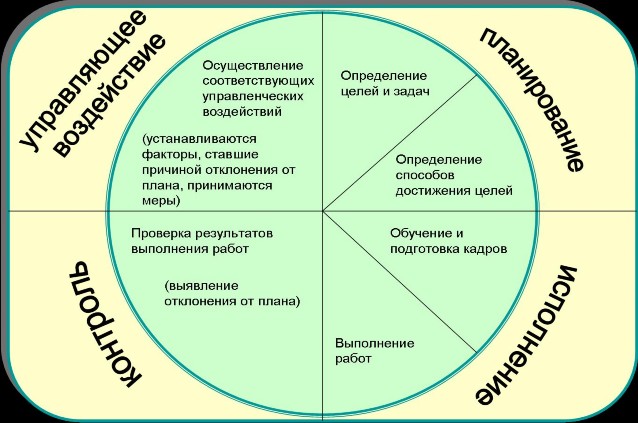 Рисунок 1.1 - Цикличный характер процесса планирования.Источник: составлено автором по материалам [3]Если экономический анализ - предшествующий этап процесса планирования, то его последующим результатом является план, построенный посредством кропотливого изучения и использования определенных ресурсов, способствующий выполнению определенных действий, который приведет к достижению намеченной желаемой цели.Автор Попов Н.А. дает такую трактовку плану, «план – это документ, содержащий систему конкретных действий и способов их достижения, данные о количестве и объеме необходимых ресурсов, а также последовательность и термины выполнение работ по производству и реализации продукции (услуг.). План или система планирования в своей основе предусматривают упорядочение, целенаправленность и ответственность. А это – движущие силы развития общества. Отказ от плана в ряде стран является желанием избежать ответственности. План и прогноз – неотъемлемые составляющие процесса управления экономикой» [14,с.145].Стабильное и действенное проявление функциональности организации вероятно лишь при наличии планируемого замысла события, как на незначительный срок, так и на длительную перспективу. Планирование как модель муниципального воздействия на индустриальную политику применяется  во многих странах. Оно органически вписывается в рыночный механизм хозяйствования. Важно дифференцировать цели и условия государственного планирования от самостоятельного планирования субъектов управления. Для разрешения этой проблемы, необходимо изучить виды планирования.Для того, чтобы разумно и соответственно  оценить реализацию различного вида деятельности, необходим бизнес-план. Он содержит в себе суть, приоритеты, тенденции, направления и способы реализации предпринимательской идеи; предоставляет оценку рыночным, производственным, организационным и финансовым аспектам бизнеса в перспективе. Сущность планирования заключается в определении намеченных целей формирования процесса как всей фирмы, так и каждого подразделения отдельно на установленный промежуток времени; верно установленных  хозяйственных задач и методик  достижения результата, временных отрезков и итоговых результатов реализации; выявлении материальных, трудовых и финансовых ресурсов, необходимых для решения поставленных задач.Планирование ориентировано на наилучшее применение потенциала компании,  а также  на оптимальную эксплуатацию всевозможных резервов, на предотвращение негативных неверных действий, которые могут привести к снижению эффективности деятельности предприятия [23,с.144].В рыночной индустриальной политике новая функция отводится внутрифирменному планированию деятельности на всех предприятиях любой организационно-правовой модели содержания, направленному на наибольшее удовлетворение потребностей в собственных  товарах и услугах, а также на получение наибольшей прибыли каждого производителя и предпринимателя.Считаем необходимым отметить и то, что функционирование предприятия по планированию можно разделить на несколько основных этапов.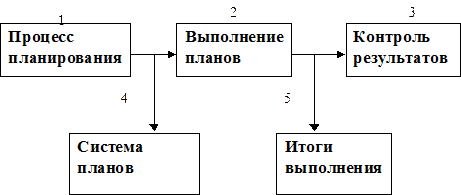 Рисунок 1.2 - Деятельность предприятия по планированиюИсточник: составлено автором 1-й этап – составление, формирование планов, или непосредственно процесс планирования, то есть определение задач и целей на перспективу компании, а также пути и способы их реализации. В результате процесса планирования сформировывается система планов.2-й этап - реализация плановых задач. Результатом являются достигнутые нормативы всех сфер функционального действия организации (предприятия) и её подразделов.3-й этап - контроль над ходом осуществления плановых задач, в ходе которого определяются соответствия при сравнении плановых и фактических результатов, отражающиеся на оценивании итогов. Выявляются факторы несоответствий, производится их корректировка. На этом этапе возможно оценивание эффективности хозяйствования и качества планирования на предприятии в целом.Автор Симунин Е.В. считает, что «двоякий принцип инфраструктуры превратил проблему её создания из технической в социальную, а развитие государственно-монополистического капитализма способствовал возникновению возможности переложение всех трудностей по финансированию и развитию инфраструктурных отраслей на государственный бюджет. В современных условиях произошло чёткое разгроничение хозяйственных функций: частный капитал владеет предприятиями, на государство положены функции финансирования и развития отраслей инфраструктуры, которые способствуют росту прибылей частных компаний. Однако стремление монополистического капитала снять с себя объемы расходов по финансированию мало прибыльных или убыточных отраслей и переложить его на государство способствовало переходу этих отраслей инфраструктуры в собственность империалистических государств при сохранении монополиями права контроля над ними» [26, с.336].Из-за немалой кредиторской задолженности сельхозтоваропроизводители вынуждены не стоять за ценой, а продавать растениеводческую продукцию по невыгодной цене, в период самых низких цен – непосредственно после сбора урожая, по причине жестких условий кредитования, устанавливающих сроки выплат не на долгосрочную перспективу, а именно «под урожай». Многим хозяйствам приходится торговать продукцией с поля по низким ценам еще и по причине отсутствия хранилищ и овощных баз. Перед органами государственной власти стоит задача поддерживать и содействовать развитию конкурентоспособности, создавать модернизированные, более эффективные пути сбыта сельскохозяйственной продукции, формировать рекламные и консалтинговые службы на всех муниципальных уровнях, создавать общую базу данных о сельскохозяйственном рынке, а также внедрять в хозяйственную практику новые средства, направленные на выравнивание сезонных колебаний цен на сельскохозяйственную продукцию.В развитии инфраструктуры, связанной с логистикой сельскохозяйственной продукции, определились приоритетные тенденции, к числу которых относятся:- Материальное обеспечение и расширение строительства новых хранилищ, предусмотренных для обеспечения длительного и качественного хранения произведенной сельскохозяйственной продукции;- участие формирований АПК в торговых и закупочных интервенциях на рынке агропромышленной продукции, организованных компетентными организациями, в тендерах на закупки продовольствия для муниципальных нужд;- последующее прогрессирование биржевых торгов в регионе, широкое использование форвардных и фьючерсных контрактов;- активное внедрение в хозяйственную практику механизма двойных складских свидетельств, позволяющих избежать сезонных колебаний цен на сельскохозяйственную продукцию;- усовершенствование системы оптовых продовольственных рынков в регионе, предоставление условий для непосредственного контакта сельхоз-товаропроизводителей и потребителей продукции;- дальнейшее снабжение информацией аграрного рынка, предоставление аграрникам актуальной информации о состоянии продовольственного рынка области, других регионов и за рубежом;- развитие экспортного запаса возможностей и удовлетворительный выход продукции АПК на внешний рынок.Бизнес- план – это подробный, четко структурированный и тщательно подготовленный документ, описывающий цели, к достижению которых стремится компания, какие задачи при этом будут выполнены и что после этого будет представлять из себя компания.Правильно составленный бизнес-план в конечном счете отвечает на вопрос, стоит ли вообще вкладывать деньги в это дело и принесет ли оно доходы, которые окупят все затраты сил и средств?» [4]. В.А. Морошкина и В.П. Бурова в своем учебнике утверждают, что «бизнес-план является одним из составных документов, определяющих стратегию развития фирмы. На ряду с этом он основывается на общей концепции развития предприятия, более детально разрабатывает экономический и финансовый аспект стратегии, дает технико-экономическое обоснование конкретным мероприятиям. Бизнес-план охватывает одну из частей инвестиционной программы, срок реализации такой программы обычно ограничен одним или рядом лет (часто корреспондирующими со сроками средне- и долгосрочных кредитов), который позволяет определить достаточно четкую экономическую оценку намеченным мероприятиям». Также они говорят, что он «не является постоянным документом; он систематически обновляется, в него вносятся изменения, связанные как с переменами, происходящими внутри фирмы, так и на рынке, где действует фирма» [5].Новиков М.В., Бронникова Т.С. говоря о бизнес-плане утверждают, что «это принятая в мировой экономике форма описания и предоставления деловых предложений и проектов, которая содержит детальную информацию о производственной, сбытовой и финансовой деятельности фирмы и оценку перспектив, условий и форм сотрудничества на основе собственного экономического интереса фирмы и интересов партнеров, инвесторов, потребителей и конкурентов» [6]. Из выше прочитанных трактовок понятия бизнес-плана можно сказать, что все они сходятся на одном: это документ, который обосновывает дальнейшие действия предприятия и дает оценку перспектив. Сам процесс составления принуждает организацию критически оценить собственные силы. Из выше сказанного следует, что в зарубежных странах бизнес-планирование занимает почетное место уже давно. В России же только набирает силу. Законодательство РФ не закрепляет обязательность сотавления бизнес-плана. Среди наших соотечетвенников распространнено мнение, что это не целесообразно. Тем не мение бизнес-ланирование все больше и больше интересует управленцев всех сфер деятельности, т.к. на сегодня отрицательное отношение приводить не только к невозможности получения инвестиций, но и для профессиональной текущей работы в бизнесе. Бизенс-план - это инструментом стратегического панирования, документ, с помощью которого ведут деловые преговоры с потенциальными инвесторами и кредиторами, информационный документ для государственных органов.То есть, для решения всех вышеперечисленных задач призван бизнес-план, который вытеснил привычное всем технико-экономическое обоснование.  Вывод: бизнес-план используют все предприятия, не зависимо от рода деятельности, масштабов и организационно-правововй формы. Это инструмент контроля для управленца и своего рода руководство к действию. Каждое подразделения организации на его основе разрабатывает стратегию и свои специфические планы, цели и задания. Бизнес-план дает возможность обобщить анализ потенциала предприятия с целью начала либо расширения бизнеса, при этом дает четкое представление, как это сделать менеджменту предприятия. К тому же это не только внутренний документ. Он служит и для подписания договоров с инвесторами и возможными партнерами, контрактов с будущим персоналом организации. Все эти факторы предъявляют требования к его структуре, форме и оформлению. Он должен быть представлен в форме, точно описывающей суть дела и конкретизирован исходя из специфики и области деятельности.1.2. Показатели эффективности бизнес-планаВ плановых расчетах обычно оперируют количественными характеристиками, которые возводятся в систематизированную определенным образом совокупность показателей. Характеристики, которые не имеют количественных значений, а лишь дают качественные признаки состоянию или процессу, используют в планировании значительно реже - вместе с показателями они выполняют задание экономического диагностирования.Во время разработки планов подразделений необходимо следовать специфическим принципам планирования, которые являются различными как для предприятия в целом, так и для его подразделений. Для предприятия характерны принципы целенаправленности системы, непрерывности, сбалансированности, оптимальности использования ресурсов, адекватности.Методический аппарат планирования деятельности предприятия является чрезвычайно разнообразным. Одна из распространенных классификаций методов планирования приведена в таблице 1.1.Проведение плановых расчетов сопровождается одновременным применением многих разнообразных методов, которые, совмещаясь, образуют комплексы с определенным назначением и сферой использования. Такие комплексы обычно называют моделями планирования. Выделяют три основные разновидности таких моделей: описательные, аналитические и имитационные.Таблица 1.1 - Классификация методов планированияИсточник: составлено автором по материалам источника [4]. Чтобы достичь наибольшей эффективности проекта, необходимо провести его оценку. Принципы оценки бизнес проекта можно разделить на 3 группы. Это методологические, методические и операционные. Также существует два подхода к оценке проектов – денежный и ресурсный. В данном дипломном проекте будет применен первый. Второй же – нацелен на измерение ресурсов, а не денежных потоков и был применяем при Советском союзе. Не зависимо от формы написания бизнес плана, все они имеют общепринятые показатели эффективности.По версии учебника Попов В.М. «система показателей эффективности инвестиционного проекта представлена двумя группами показателей: показатели финансового состояния предприятия и показатели эффективности инвестиций, рассчитанные по выбранной ставке дисконтирования.Первая группа показателей характеризует эффективность оперативной деятельности предприятия в ходе реализации инвестиционного проекта:- прибыльность проекта;- рентабельность капитала;- показатели финансовой деятельности: ликвидности и финансовой устойчивости. Вторая группа показателей характеризует эффективность инвестиций в проект: - срок окупаемости (показывает время возврата вложенных средств и используется в качестве показателя, характеризующего риск проекта);- чистая приведенная величина дохода (абсолютная величина, отражающая масштабы проекта и размер дохода от нового производства);- индекс прибыльности (характеризует прибыльность проекта);- внутренняя норма рентабельности. Методы оценки эффективности бизнес проекта базируются на концепции временной стоимости денег.Рассмотрим каждый показатель подробнее. Итак, начнем с прибыли. В этом нам поможет учебник под редакцией Т.С. Новашиной, в котором говорится, что это «положительный финансовый результат, который получает предприятие после реализации продукции (услуг) и погашения соответствующих расходов». Таким образом, чтобы узнать финансовый результат, необходимо от затрат на производство и реализацию, отнять выручку. И тогда возможны три результата. Первый – выручка больше себестоимости - положительный финансовый результат. Второй – выручка и затраты равны, это означает, что предприятие смогло лишь возместить затраты и ничего не заработало. И третий - затраты превышают доход, что означает ни что иное как убыток. Колесникова Н.А. говорит, что «вместе с рентабельностью прибыль является тем показателем, который отражает эффективность работы предприятия, а также правильное и рациональное использование своих средств. Рентабельность и прибыль также отражают картину доходности отдельных направлений деятельности: предпринимательской, инвестиционной, производственной и других видов деятельности». Но что же такое рентабельность проекта? Головань С. И. в своем учебнике утверждает, что «норма рентабельности представляет доходность проекта как отношение между среднегодовыми поступлениями от его реализации и величиной начальных инвестиций».Основными показателями рентабельности являются рентабельность: продукции и продаж, активов, вложений предприятия, производства и общая рентабельность.Вывод, рентабельность и прибыль в полной мене отражают деятельность предприятия, эффективность использования наличных ресурсов и прибыльность направления деятельности. Проанализировав выше изложенный материал, можно утверждать, что рентабельность характеризует финансовые результаты, а также эффективность деятельности организации. Существует еще два важных показателя: коэффициент покрытия и коэффициент ликвидности. Чтобы разобраться в их значении обратимся к учебнику по бизнес планированию под ред. В.Я. Горфинкеля. Из него следует, что «Коэффициент покрытия рассчитывается как отношение ликвидных средств краткосрочного характера и краткосрочных обязательств.Коэффициент текущей ликвидности (или общий коэффициент покрытия долгов, или коэффициент покрытия) характеризует степень покрытия оборотных активов оборотными пассивами, и применяется для оценки способности предприятия выполнить свои краткосрочные обязательства. Коэффициенты ликвидности характеризуют платежеспособность предприятия не только на данный момент, но и в случае чрезвычайных обстоятельств». Рассмотрим трактовку понятия запас финансовой прочности из учебника Зайцева Н.Л. - «это разница значений реальной выручки от реализации и точки безубыточности. Запас финансовой прочности показывает, насколько можно снизить объемы продаж товара, прежде чем будет достигнута точка безубыточности. Если рентабельность отрицательная, то и показатель запаса финансовой прочности не рассматривается (запаса нет)».Вывод, из показателя запаса финансовой прочности мы можем судить о том, на сколько можно уменьшить выпуск или реализацию продукции.Перейдем ко второй группе показателей, которая характеризует экономическую эффективность инвестиций. Первый по списку срок окупаемости. В этом нам поможет учебник Головань С.И. «Срок окупаемости проекта - это минимальный срок, в течение которого предполагается полный возврат денежных средств за счет прибыли, которая поступает в процессе действия того или иного проекта. По завершению этого срока денежные средства, которые поступают в процессе реализации проекта, будут составлять чистую прибыль. Таким образом, рассчитав срок окупаемости вы можете легко вычислить, когда ваш проект окупится и будет приносить вам прибыль без затрат». Просветов Г.И. утверждает, что «дисконтирование - это приведение всех денежных потоков (потоков платежей) к единому моменту времени. Дисконтирование является базой для расчетов стоимости денег с учетом фактора времени».Далее следует метод чистой приведенной стоимости или же другими словами, чистый дисконтированный доход (далее ЧДД). Поляков О.В. утверждает, что «величина ЧДД выражает разницу между суммой приведенных эффектов и приведенной к тому же моменту времени величиной капитальных вложений (К).ЧДД понижается, если растет норма дисконта, процентная ставка, которую взяли в расчет.Величина ЧДД понижается при прочих равных условиях при растущей Е. Если шаги - маленькие, то функция ЧДД изображается кривой линией.Показатель ЧДД применяется при определении коммерческой (финансовой), экономической и бюджетной эффективности». Итак, если в результате расчета ЧДД > 0, то проект возмещает затраты и обеспечивает прибыль. Если же ЧДД < 0, то это означает, что проект убыточен, т.к. не обеспечивается заданная норма прибыльности. Бывает такое, что ЧДД = 0, это означает, что проект только окупит затраты и не принесет дохода. Еще один важный показатель – индекс прибыльности (PI), который исчисляется как отношение прибыли проекта на единицу инвестиций. Вложения считаются прибыльными, если PI > 1.Черняк В.З. сходится в мысли, что «внутренняя норма доходности (окупаемости) — это расчетная процентная ставка, при которой получаемые выгоды (доходы) от проекта становятся равными затратам на проект, т.е. ее можно определить как расчетную процентную ставку, при которой чистая приведенная стоимость равняется нулю. Можно дать еще одно определение - это тот максимальный процент, который может быть выплачен для мобилизации капиталовложений в проект».В.А. Семиглазов утверждает, что «анализ безубыточности помогает определить тот минимально необходимый объем реализации продукции, при котором предприятие покрывает свои расходы и работает безубыточно, не давая прибыли, но и не неся убытков. Задавая этот уровень, или, как иногда говорят, «точку безубыточности», предприниматель сталкивается с задачей, от успешного решения которой напрямую зависит прибыльность или убыточность деятельности предприятия». Вывод, очень важно рассчитать тот объем произведенной продукции, который нужно продать для достижения точки безубыточности. Главным недостатком данного метода является предпосылка о том, что изменение одного фактора рассматривается изолированно, тогда как на практике все экономические факторы в той или иной степени коррелированны».То есть для определения устойчивости проекта вводят одну переменную в виде какого-то показателя, при этом остальные остаются неизменными. Это может быть цена, объём реализации, размер инвестиций, постоянные или переменные затрат). При подстановке отслеживают, на какой из показателей более всего реагирует проект, а какой на имеет сильного влияния. В книге под ред. Бухарова Н.И. говорится также, что не стоит забывать о возврате заемного капитала, который «полученный в виде долгового обязательства. В отличие от собственного капитала, имеет конечный срок и подлежит безоговорочному возврату. Обычно предусматривается периодическое начисление процентов в пользу кредитора. Есть несколько способов, чтобы вычислить срока возврата заемных средств:- равные суммы платежей за период времени (амортизации);- равный основной платеж за период времени- равные платежи в течение определенного периода времени с единовременным платежом в конце, чтобы погасить остаток.Принципы погашения:Для расчета суммы платежа, все условия кредита должны быть известны:- процентная ставка- сроки платежей (например, ежемесячно, ежеквартально, ежегодно)- длина кредита- суммы кредита. Подводя итоги описания показателей эффективности, следует сказать, что особенностью бизнес плана есть то, как он сбалансировано ставит задачи, соотнося их с реальными финансовыми возможностями организации. Только тот бизнес-план имеет право на жизнь, который соответствует показателям, отражающим на сколько правильно обеспечивается соотношение вложенных денег и прогнозируемой прибыли. И ясно, чем больше разрыв между затратами и полученными результатами, тем эффективнее используются ресурсы. ГЛАВА 2. Организационно-экономическая характеристика ООО «АГРОКАПИТАЛ» САКСКОГО района республики крымОрганизационно-экономическая характеристика предприятияВыпускная квалификационная работа выполнена по результатам организационно-хозяйственной деятельности общества с ограниченной ответственностью «Агрокапитал», предприятие было образованно 21 февраля 2000г. как частное производственно-коммерческое сельскохозяйственное предприятие и в 2014 году преобразовано в общество с ограниченной ответственностью (приложение А, Б). Общество с ограниченной ответсвенностью «Агрокапитал», именуемое в дальнейшем «предприятие», учреждено гражданином Бурдяком Владимиром Николаевичем, создано как юридическое лицо с правом найма рабочей силы.Сокращенное название ООО «Агрокапитал». Владельцем предприятия является её учредитель. Предприятие действует на основании законодательной и нормативной базы РФ, на принципах полного хозяйственного расчёта, самофинансирования и самоокупаемости. Предприятие может состоять из производственных структурных подразделений, а также функциональных структурных подразделений аппарата управления. Функции, права и обязанности структурных подразделений предприятия определяются положениями о них, которые утверждаются в порядке, определенном Уставом (Приложение В). Предприятие самостоятельно определяет свою организационную структуру, устанавливает численность работников и штатное расписание. Предприятие вправе создавать на территории региона и за его пределами дочерние предприятия, а также филиалы, представительства и другие структурные подразделения без прав юридического лица, согласовывая вопросы размещения этих подразделений с соответствующими органами самоуправления в установленном законодательством порядком.Предприятие может входить в состав ассоциаций и других добровольных объединений хозяйственных единиц, деятельность которых отвечает интересам предприятия. Предприятие имеет право на неприкосновенность его деловой репутации, тайну корреспонденции, на информацию и другие неимущественные права. Предприятие имеет право осуществлять какую-либо предпринимательскую деятельность, которая не противоречит законодательству Российской Федерации и отвечает целям, предусмотренным Уставом. Предприятие является юридическим лицом, имеет самостоятельный баланс, расчётный и валютный счета в учреждениях банков, круглую печать и штампы со своим наименованием и идентификационным номером. Предприятие может от своего имени заключать договоры, приобретать имущественные и неимущественные права и нести обязанности, быть истцом и ответчиком в арбитраже, суде и третейском суде.Имущество предприятия принадлежит собственнику на правах частной собственности. Имущество предприятия составляют производственные и непроизводственные фонды, а также другие ценности, стоимость которых отображена в самостоятельном балансе предприятия. Имущество предприятия согласно законодательства РФ и Устава предприятия является собственностью учредителя, а имущество, полученное по договору об аренде или во временное пользование, принадлежит ему на условиях, обговоренных в соответствующих договорах. Имущество образуется за счет:-вкладов собственника, которые могут вноситься как денежными средствами, так и имуществом;- доходов, полученных от реализации продукции, работ, услуг, других видов хозяйственной деятельности;- доходов, полученных от приобретения акций, облигаций, других ценных бумаг и участия в деятельности других предприятий, товариществ, совместных и других предприятий, доходы от продажи акций, ценных бумаг предприятия, кредиты банков и других кредиторов;- имущество, приобретенное у других субъектов хозяйствования, организации и граждан в установленном законом порядке;- бесплатные или благотворительные пожертвования юридических или физических лиц;- поступления от сдачи имущества предприятий в аренду;- доходы от внешнеэкономической деятельности;- других поступлений, не запрещенных законодательством.Для обеспечения деятельности предприятия создан уставной капитал в размере 10000 рублей, за счет денежного вклада собственника.Собственник самостоятельно использует прибыль, которая остается после уплаты предприятием налогов и других обязательных платежей. ООО «Агрокапитал» создано с целью осуществления производственно-хозяйственной деятельности, направленной на получение прибыли на вложенный капитал.В соответствии с основными целями предприятие осуществляет следующие виды деятельности:Разведение сельскохозяйственной птицыПроизводство мяса птицы в охлажденном видеПроизводство мяса птицы в замороженном видеПроизводство жиров домашней птицыПроизводство субпродуктов домашней птицы, пригодных для употребления в пищуПроизводство пищевых субпродуктов в охлажденном видеПроизводство мяса и пищевых субпродуктов в замороженном видеПроизводство субпродуктов, непригодных для употребления в пищуПроизводство пера и пухаосуществление других видов хозяйственной деятельности, не противоречащих законодательству России.Управление предприятием осуществляется в соответствии с его Уставом и на базе определенной организационной структуры. Структура предприятия и его подразделений определяется предприятием самостоятельно. При разработке организационной структуры управления необходимо обеспечить эффективное распределение функций управления по подразделениям.ООО «Агрокапитал» присуща линейно-функциональная организация управления. Основа такой организации управления – принцип построения и специализация управленческого процесса по функциональным подсистемам организации (маркетинг, производство, исследования и разработки, финансы, персонал и т.д.).По своей организационной структуре ООО «Агрокапитал» является малым частным предприятием, поэтому собственник правомочен принимать решения по любым вопросам деятельности Предприятия.К исключительной компетенции Собственника относится:определение основных направлений деятельности Предприятия, утверждение его планов и отчетов об их выполнении;изменение и дополнение Устава Предприятия;найм (назначение) и увольнение Директора Предприятия;определение порядка распределения прибыли, основных направлений инвестиционной политики Предприятия;вопросы вхождения Предприятия учредителем в общества, фонды, иные предприятия, союзы, объединения и выхода из них,создание, реорганизация, ликвидация филиалов, представительств, подразделений Предприятия, утверждение их положений;принятие решений о прекращении деятельности Предприятия, назначении ликвидационной комиссии, утверждение ликвидационного баланса.Исполнительным органом Предприятия является Директор, назначаемый Собственником. В случае принятия Собственником функций управления Предприятием на себя, все вопросы деятельности Предприятия в качестве Директора он решает единолично. При найме (назначении) Директора Предприятия на должность с ним заключается контракт, в котором определяются сроки найма, права, обязанности и ответственность директора перед Собственником, условия его материального обеспечения и освобождения с учетом гарантий, предусмотренных контрактом и действующим законодательством. К компетенции Директора относится: - вынесение решения о привлечении к имущественной ответственности должностных лиц Предприятия;- утверждение правил внутреннего распорядка предприятия, иных внутренних документов, определение организационной структуры Предприятия;- определение условий и оплаты труда работников Предприятия;- создание здоровых и безопасных условий труда работникам предприятия;- разработка и утверждение Положений, инструкций, иных нормативных актов об охране труда, действующих в пределах Предприятия;Директор подотчетен Собственнику Предприятия и организует выполнение его решений. Директор без доверенности действует от имени Предприятия, представляет его интересы в других предприятиях, организациях и государственных органах, заключает от его имени договоры и осуществляет и другие действия по оперативному руководству работой Предприятия. Директор назначает на должность и освобождает от должности руководителей и специалистов подразделений аппарата управления и структурных подразделений Предприятия. Директор руководит гражданской обороной (ГО) Предприятия и несет персональную ответственность за состояние готовности по ГО, при этом на деятельность Предприятия распространяется действие всех законодательных и директивных документов по организации и проведению мероприятий ГО в военное и мирное время. Директор несет ответственность за состояние учета военнообязанных и призывников, работающих на Предприятии, оповещение их о вызове в военкомат, за соблюдение строительных норм и правил пожарной безопасности, а также за охрану окружающей среды и экологию. На предприятии среднесписочная численность руководящего состава составляет 10 человек. Штатное расписание включает:Директор – 1 шт. ед.Начальник производственной базы – 1 шт.ед.Бухгалтер – 1 шт. ед.Заведующий производственным участком – 1 шт. ед.Ведущий инженер по наладке и испытаниям – 1 шт. ед.Референт руководителя– 1 шт. ед.Менеджер по сбыту – 2 шт. ед.Техник – механик – 1 шт. ед.Слесарь механосборочных работ – 1 шт. ед.Сотрудники принимаются на работу согласно штатному расписанию.Организационная структура предприятия представлена на рисунке 2.1.Рисунок 2.1 - Организационная структура ООО «Агрокапитал»Современное состояние экономической деятельности предприятияООО «Агрокапитал» находится по адресу: Российская Федерация, Республика Крым, Сакский р-н, с. Лиманное, ул. Лимановская, д.94а. Юридический адрес предприятия – Республика Крым, Сакский р-н, с. Суворовское, ул. Русская, д.20. Экономическая деятельность предприятия представлена нами в виде расчетных таблиц, которые содержат информацию достоверную и полную, источником составления данных таблиц послужили формы финансовой отчетности за анализируемые периоды 2014-2016 годы, добросовестно представленные главным бухгалтером предприятия. Проделанные расчеты в ходе определения ряда показателей, позволили сделать соответствующие выводы. которые раскрывают экономическое содержание деятельности предприятия в целом и позволяет определить источники финансирования бизнес-проекта, представленного в третьем разделе работы.Таблица 2.1 - Анализ динамики размеров производства ООО «Агрокапитал» Сакского района Республики КрымИсточник: составлено автором по данным финансовой и статистической отчетности предприятия Анализируя данные динамики размеров производства в ООО «Агрокапитал» следует отметить, что изменения произошли практически по всем анализируемым показателям, кроме площади земельных угодий. Рассмотрим подробно произошедшие изменения, так стоимость товарной продукции в 2016 году возросла на 7,9% по сравнению с 2014 годом, однако если сравнивать с предыдущим годом, то можно отметить сокращение результатов на 3504 тыс руб., что не маловажно. Среднегодовая стоимость основных средств в 2016 году в сравнении с 2014 годом также увеличилась на 4,6%, а в 2015 году составляла гораздо больший размер, за счет приобретения нового оборудования для птичников. Среднегодовая стоимость также отражает значительный рост в размере 35,1% в 2016 году по сравнению с 2014 годом, как уже ранее было отмечено площадь сельскохозяйственных угодий не менялась на протяжении трех анализируемых лет, не в целом, не в структуре по видам угодий. Количество работников с каждым анализируемым годом сокращается и в 2016 году составила 18 человек, данные результаты характеризуются оптимизацией штатного аппарата и можно еще отметить, что в 2016 году предприятие приблизилось к максимальной автоматизации процесса производства мясной продукции, доказательством этому является уже упомянутый рост среднегодовой стоимости основных средств в 2016 году. Таблица 2.2 - Состав и структура товарной продукции ООО «Агрокапитал» Сакского района Республики КрымИсточник: составлено автором по данным статистической отчетности предприятия В таблицах отражающих фактические натуральные показатели мы видим, что в отношении к 2014 году в 2016 году производство мяса кур – бройлеров на предприятии сократилось в 5ть раз, это связано с тем, что у возросло производство птицы у домохозяйств, соответственно спрос на продукцию сократился, однако в связи с этим мы наблюдаем из таблицы резкий рост, примерно тоже в 4ре раза один резкий скачек к увеличению производства зерновых в 2016 году по отношению к 2014 году в объеме увеличения 650 тонн. В 2015 году предприятие приобрело первую партию суточных цыплят родительского стада, и из таблицы мы видим в 2015-2016 годах, что предприятие наладило производство инкубационного яйца и суточных цыплят. Что касается производства суточных цыплят, мы видим так же рост производства в 2016 году по сравнению с 2015 годом в размере 66,9%.Таблица 2.3 - Основные показатели экономической эффективности и финансового состояния ООО «Агрокапитал» Сакского района Республики КрымИсточник: составлено автором по данным финансовой и статистической отчетности предприятия Рассматривая основные показатели экономической эффективности и финансового состояния ООО «Агрокапитал» Сакского района Республики Крым, можно отметить, что показатели распределились неравнозначно, где-то наблюдается рост, а где-то сокращение результатов, причины таких результатов разные, так как влияние определенных данных при расчете показателей тоже значительно менялись. Так производительность труда возросла в разы это произошло за счет оптимизации штатного персонала в каждом из анализируемых периодов. Фондоемкость в 2016 году снизалась на 4% по сравнению с 2014 годом, это произошло за счет роста стоимости основных средств в 2016 году по сравнению с 2014 годом, данный показатель характеризует сколько приходиться основных средств на производство валовой продукции. Фондоотдача – показатель обратный фондоемкости и характеризует количество произведенной продукции валовой в стоимостном выражении на стоимость основных средств, по результатам анализа, уровень фондоотдачи увеличился в 2016 году на 5,1% по сравнению с 2014 годом на данный рост повлияло увеличение размера выручки от реализации. Значительно интересными являются такие показатели как фондообеспеченность и фондовооруженность, в анализируемом нами предприятии фондообеспеченность выросла на 4,6%, что говорит о росте стоимости основных средств, так как площадь сельскохозяйственных угодий осталась во все анализируемые года неизменной. Разбираемся с фондовооруженностью, так данный показатель характеризует какой размер стоимости основных средств приходиться на одного среднегодового работника, а так как мы уже ранее отмечали, что численность работников сократилась в 2016 году по сравнению с 2014 годом, то соответственно, фондовооруженность выросла в 2016 году. Перейдем к рассмотрению показателя рентабельности производства, и сразу отметим, что уровень рентабельности сельскохозяйственного производства за анализируемый период сократился на 67,4% в 2016 году по сравнению с 2014 годом, это характеризуется сокращением прибыли предприятия в 2016 году и ростом себестоимости произведенной продукции.Таблица 2.4 – Финансовые результаты деятельности ООО «Агрокапитал» Сакского района Республики Крым, тыс.руб.Источник: составлено автором по данным финансовой отчетности предприятия Анализ финансовых результатов деятельности предприятия, пожалуй, самый интересный раздел в работе с расчетными данными и таблицами, данный анализ позволяет охарактеризовать успехи предприятия в их финансовом итоговом выражении. Группа данных показателей является последней в расчете итоговых финансовых показателей, охарактеризуем полученные результаты. Все показатели положительные – это уже очень хорошо, однако изменения в динамике произошли, выручка от продажи продукции возросла в 2016 году по сравнению с 2014 годом на 7,9%, но что характерно, то что и себестоимость выросла на 12,3% это повлияло на результат валовой прибыли в 2016 году по сравнению с 2014 годом, она составила 2656, тыс. руб., что характеризует снижение показателя на 26,9% в 2016 году по сравнению с 2014 годом. Размер коммерческих расходов так же сократился, но это можно отметить скорее как положительную тенденцию нежели отрицательную, сокращение в 2016 году по сравнению с 2014 годом составило 12,9%, так же сократились управленческие расходы. Чистая прибыль отчетного периода снизилась на 23,9% в 2016 году по сравнению с 2014 годом, так как предприятие находиться на упрощенной системе налогообложения, а именно на Едином сельскохозяйственном налоге, то размер прибыли до налогообложения составляет такой же размер и чистая прибыль.В целом можно сделать вывод, что финансовые итоговые показатели деятельности предприятия достаточно не плохие, и предприятие ежегодно получает прибыль значительных размеров, значит занимается «своим» видом деятельности. ГЛАВА. 3. РАЗРАБОТКА БИЗНЕС-ПЛАНА ПО ВНЕДРЕНИЮ НОВОГО ВИДА ДЕЯТЕЛЬНОСТИ В ООО «АГРОКАПИТАЛ» 3.1. Маркетинговый план и финансовые расчеты бизнес-планаЦелью настоящего проекта является выращивание и реализация картофеля. Продукция будет выращена экологически чистым и высокопродуктивным методом.Назначение инвестиций: пополнение оборотных средств, вложение в технологию.Показатели эффективности проекта:Эти показатели получены при проведении анализа всех основных факторов эффективности данного бизнес-плана.Получение инвестиций предприятием необходимо для покупки и установки капельного орошения (550 тыс. руб.), материально технических ресурсов (386 тыс. руб.), затрат на оплату труда (216 тыс. руб.), погашение процентов по кредиту (200 тыс. руб.). Данный инвестиционный проект ориентирован на производство высококачественного картофеля, близость к курортной зоне, наличие большого количества туристов влечет за собой повышенный спрос на экологически чистую, энергетически насыщенную, свежую овощную и ягодную продукцию.Вся продукция, производимая в открытом грунте, имеет значительные преимущества перед выращенными в закрытом грунте или привезенными из-за рубежа по всем параметрам – свежесть, натуральность, вкусовые качества, содержание белков, жиров, углеводов, витаминов, аминокислот, микроэлементов и др. Этому способствует уникальность географического расположения Сакского района и Крыма в целом! Главная цель работы предприятия – это целенаправленное насыщение крымского рынка местной сельскохозяйственной продукцией и продуктами их переработки. Роль коммерческого анализа заключается в прогнозировании спроса на продукцию, а затем и будущих цен. Анализ рынка выявил платежеспособный спрос на свежий картофель. По расчетам специалистов предприятия отпускные цены на продукцию будут 1500 руб./т. Сбор урожая планируется на средину июля. В таблице 3.1. представлен план получения выручки от проекта.Таблица 3.1 - План выручки от реализации в 2018 годуИсточник: составлено автором по материалам средне-статистических данных нормативов и анализа ценовой рыночной политики.Итого, планируемая выручка от реализации 2,25 млн. руб. при минимально-планируемом объеме урожая. В условиях быстроразвивающегося курортного и туристического бизнеса в Крыму, влекущего за собой увеличение числа отдыхающих и туристов, повышается спрос на свежевыращенную продукцию с поля. Способность быстро реагировать на меняющиеся потребности рынка обусловлена спецификой производства данного хозяйства. Небольшая площадь, широкий спектр выращиваемой продукции, возможность получения высоких стабильных урожаев с применением современных технологий. Использование систем капельного орошения даст нам возможность получение урожая продукции не менее 30 т/га, причем качественной и экологически чистой. Свою продукцию мы будем реализовывать: оптовым покупателям, санаториям г. Саки и г. Евпатории, сетям супермаркетов, и в розницу. Далее следует провести институциональный анализ бизнес-плана. Объем работ в овощеводстве велик, поэтому организационный вопрос играет немаловажную роль в деле производства. Администрация района готова поддержать предприятия и оказать посильную помощь, в том числе поспособствует подготовке документов для реализации проекта, а также других вопросов, которые входят в ее компетенцию.Оценка внутренних факторов отражает возможности производственного менеджмента. На предприятии работают опытные и квалифицированные сотрудники, способные выполнить задачи, поставленные реализацией проекта. Также проектом предусмотрено создание дополнительно 10-12 сезонных рабочих мест, что также является социальным аспектом нашего бизнес-плана. Также очень важным социальным эффектом является замещение импортной продукции отечественной, т.к. продажа урожая не планируется за границу.При оценке социального влияния используют ряд показателей. Важнейшие из них мы рассчитаем:Отношение объема инвестиций к количеству создаваемых новых рабочих мест: 1 436 494/10=143 694 руб./чел Отношение величины дохода, полученного от производства к количеству созданных рабочих мест: 2 250 000/10 = 225 000 руб./челЭти показатели показывают размер инвестиций и дохода на одно созданное рабочее место. Абсолютное значение налоговых поступлений в местный бюджет за 5 лет отражены в табл. 3.2. и составят 752 тыс. руб.Таблица 3.2 - Налоговые поступления от проекта в бюджетИсточник: составлено автором на основе прогнозов.Налоговая база рассчитывалась путем разницы доходов от проекта и себестоимости. Для расчета взят Единый сельскохозяйственный налог – это упрощенная система налогообложения, ставка налога для Республики Крым составляет 4%. Следующее, на что обращается внимание при разработке бизнес-плана, является экологическая составляющая. Предприятие расположено в степном Крыму, высота центра села над уровнем моря — 28 м. Подробное описание климата представлено в таблице 3.3.Таблица 3.3 - Оценка природно-климатических условийИсточник: составлено автором по аналитическим данным справочников.Как видно из таблицы, природно-климатические условия места расположения предприятия характеризуются значительными тепловыми ресурсами: число дней со среднесуточной температурой выше 10 градусов составляет 190 дней. Однако, в вегетационный период отмечается недостаточное количество осадков (210 мм) и засухи (80 дней), приносящие ущерб сельскому хозяйству. Средняя глубина промерзания грунтов достигает 25-30 см, наибольшая 50-60 см. Подрайон засушливый с мягкой зимой, прохладной весной и теплой осенью. Почвенно-механический состав – чернозем южный суглинистый.Согласно интегральной системе оценки дискомфортности климата, место будущего проекта располагается в зоне с комфортным климатом (1-2 бала). Комфортность (дискомфортность) была оценена по степени влияния основных климатических параметров (температурный баланс, длительность зимы, частота зимних ветров и др.) на условия жизни человека. Нестабильность климата, т.е. отклонение от средних параметров 12-14%.Для идентификации состояния окружающей среды в регионах России официально утверждены специальные коэффициенты экологической ситуации и экологической значимости состояния атмосферного воздуха, водных объектов и почвы для разных районов. На основании этих коэффициентов можно судить об экологической ситуации отдельных регионов, что дает основание для выбора территории реализации проекта с позиции возможного воздействия на общее состояние окружающей среды. Коэффициент экологической ситуации и экологической значимости являются группированы, из значения рассчитаны для экономических районов РФ (для атмосферного воздуха и почвы) и по бассейнам основных рек (для водных ресурсов). Значения изменяются от 1 балла (район с благоприятной экологической ситуацией) до 2 баллов (тяжелая экологическая ситуация)» [29]. Данные для места реализации проекта представлены в таблице 3.4.Таблица 3.4 - Коэффициенты экологической ситуации и экологической значимости для Сакского районаИсточник: составлено по материалам расчетов автора.Данные показывают, что в регионе негативное экологическое состояние почвы, немного лучше обстоят дела с атмосферным воздухом. Водные ресурсы имеют благоприятное состояние. В период с 2014 г. по 2017 г проведена полная ротация севооборота, площадь подготовлена для производства продукции: 2014 г. – пар, 2015 г. – озимая пшеница, 2016 г. – озимый ячмень, 2017 г. – сидератный пар.При дальнейшем использовании земли возможны любые варианты, связанные с сельхозтоваропроизводством, такие как садоводство, виноградарство, производства зерна, овощеводство, баштан, ягодники.Одним из важных пунктов бизнес-плана является технический анализ. В центре внимания которого, по мнению Волкова О.И., «находится хозяйственный проект как логично построенная совокупность зданий, сооружений, машин, оборудования, коммуникаций с потоками сырья, материалов и других элементов. Каждый из них имеет определенные технические и технико-экономические характеристики, что в сумме позволяет получить оценку объема необходимых затрат для реализации инвестиционного замысла. Увязка этапов анализа технических решений и их последствий с необходимостью учета самых важных аспектов оценки инвестиционных проектов — экономических, экологических и социальных — позволяет изначально заложить в обоснование инвестиционной эффективности при технической экспертизе принцип непротиворечивости. Тем самым достигается положение, когда весь комплекс характеристик наиболее капиталоемких ресурсов уже на стадии подготовки проекта подтверждает их жизнеспособность в будущем» [30].Предполагаемый проект предусматривает закладку 5 га орошаемого картофеля раннеспелого сорта Ред Скарлет. На сайте Сортовед.ру о нем говорится, что «это голландский столовый сорт, широко распространенный в Центральных и Южных регионах России. Имеет высокий урожайный потенциал, обеспечивая около 600 центнеров с гектара, и отличные потребительские качества. Один из лучших краснокожих сортов, включен в Государственный реестр РФ. Период вегетации картофеля составляет приблизительно 75 дней. Картофель устойчив к засухе, хорошо хранится в течение длительного времени, оставаясь неизменным по внешнему виду» [31].Для реализации проекта нам необходимо дополнительные инвестиции. Источники финансирования представлены в таблице 3.5.Таблица 3.5 - Источники финансирования инвестиционного проектаИсточник: составлено по материалам прогнозных расчетов автораКак видно из таблицы 3.5, собственных средств хватает лишь на реализацию 30% проекта. Следовательно, есть потребность еще в 70%. Их планируется получить у банка в размере 1 млн. руб. Систему орошения на всю возделываемую площадь, ГСМ в объемах, предусмотренных необходимостью, семена и средства защиты растений мы планируем приобрести в кредит. Производственная деятельность вбирает в себя весь процесс, начиная с подготовки. Для этой цели мы имеем: легкий гусеничный трактор Т-70, трактора колесные Т-150, МТЗ – 80, ЮМЗ -  6 и в технически исправном состоянии к ним оборудование: опрыскиватель, плуги, дисковые бороны, бороны, катки, культиваторы, сеялку, прицеп, разбрасыватель минеральных удобрений, которые приобретены за собственные средства. Наше производство рассчитано таким образом, что урожай мы сможем получить в середине июля. Урожай планируется реализовать сразу после уборки. Только после выполнения вышеперечисленных требований мы приступим к производственному процессу. Первоочередное значение имеет подготовка почвы, включающая в себя заблаговременное удаление многолетних сорняков путем химической обработки, пахота и культивация под зябь до наступления устойчивых холодов. Посев всех намеченных культур необходимо произвести строго в сроки, предусмотренные агротехникой для получения готовой продукции в сроки, обусловленные рынком или договорами.Уход за посевами будет проводится согласно технологии и включает в себя обработки против сорняков, вредителей, болезней, механизированную прополку междурядий, рыхление, боронование. Орошение участков будет производиться системой капельного орошения, которая в свою очередь регулирует подачу воды в необходимом для культуры объеме, а также служит непосредственным проводником для внесения минеральных подкормок и микроэлементов непосредственно под корень, не нарушая тем самым экологию, способствуя быстрому усвоению и повышению товарно-вкусовых качеств. Кроме того, при подобного рода ведении сельхозтоваропроизводства предприятие получит в большей мере выровненные в сроках плоды труда, сокращающие время и сроки уборки продукции с поля.  Подробный план производства представлен в таблицах 3.6 и 3.7  Таблица 3.6 - План производстваТаблица 3.7 - Другие расходы. Как показывает таблица, производственные затраты по проекту составят 1 225 924 рубля, оплата процентов по кредиту – 200 000 руб. Итого стоимость всего проекта –1 225 924 руб. При таком ресурсообеспеченном подходе можно спрогнозировать урожайность не менее 3 т/га. Таблица служит планом действий на период реализации проекта.Качественные семена в необходимом объеме, средства защиты растений, необходимые для выращивания в полном объеме, позволит получить экологически чистую и высококачественную продукцию в оптимальные сроки. План приобретения материально-технических ресурсов представлен в таблице 3.8. Таблица 3.8 - План обеспечения проекта материально-техническими ресурсами в 2018 гИсточник: составлено автором по прогнозным данным.Из таблицы следует, что на материально-технические ресурсы понадобится 386 тыс. руб. Набольшее количество затрат ляжет на приобретение фосфорных удобрений и семян картофеля – по 150 тыс. каждая позиция. Самые незначительные траты на средства обработки семян (гумат, табу) и на аммиачную селитру. Для производства своей продукции мы будем использовать только высококачественные семена, средства защиты растений, и удобрения, что позволит нам гарантированно получить высококачественный хороший урожай.Немаловажным фактором производства являются трудовые ресурсы. Оплата труда сотрудников – это 13% стоимости всего проекта, а если учесть начисления на заработную плату, то эта цифра возрастает до 17,5% (216 тыс. руб.), что видно из табл. 3.9 Таблица 3.9 - Расчет затрат на оплату труда в 2018-2019 г, руб.Источник: составлено автором по средне-статистическим данным справочников.Набольшее количество средств идет на оплату ручного труда: рабочим на протравке, прополке и сборке урожая – 77%, охрана – 21% и совсем не значительно – оплата труда трактористов машинистов – 2%. Проанализируем затраты основного производства, которые представлены в таблице 3.10:Таблица - 3.10 Затраты на основное производство, руб.Источник: составлено автором по материалам прогнозных расчетов на основе средне-статистических данных.Таблица затрат основного производства группирует основные статьи. Из нее видно, что основные капиталовложения – это система капельного орошения, удобрения и оплата труда.3.2. Оценка эффективности инвестиционного проекта Для развития предприятия ООО «Агрокапитал» необходимы инвестиционные вложения. Размер вложенных в предприятие средств прямо коррелирует с доходами от производства. Чем больше средств, тем совершеннее технология, тем выше результат труда. Расходы, связанные с производством картофеля на 5 га, составляют: 1 425 924 рубля, из которых 1 225 924 руб.– расходы, связанные с основным производством и 200 000 руб. – проценты по кредиту.Рассмотрим источники финансирования:Кредит банка, для приобретения материально-технических ресурсов, оплаты труда и т.д., в размере 1 млн. руб. на 12 мес. с процентной ставкой в размере 20% годовых.Проценты будут выплачиваться поквартально. Первый платеж должен быть осуществлен в апреле 2018 года. Погашение тела кредита и процентов предусмотрено равными долями ежеквартально, начиная также с 1-го квартала 2018 года. Из этого следует, что первый и каждый последующий платежи составят 300 тыс. руб.  Собственные средства ООО «Агрокапитал» в размере 436 494 руб. будут потрачены на проведение осенне-полевых работ по подготовке почвы для посадки 2018 года, обслуживание кредита.Итак, при выходе на проектную мощность мы будем иметь (табл. 3.11.):Таблица 3.11 - Финансирование проекта. Источник: составлено автором по проектным расчетам Поток инвестиций будет осуществляться в определенные сроки, что и представлено в таблице 3.12. Также в таблице 3.13 представлена динамическая модель производственного процесса. Таблица 3.12 -  Сетевой график. Как показывает сетевой график, ресурсов хватит на производственные нужды, своевременное погашения тела кредита и процентов по нему.   Таблица 3.13 - План-график потока инвестиций по проекту, тыс. руб.Анализ таблицы показывает, что основной объем инвестиций – вложение в оборотные средства, т.е. в саму технологию возделывания – 794 тыс. руб., из них 189 тыс. руб. в 2018 г на полевые работы. Обслуживание кредита составит 200 тыс. руб. Под оборудованием и механизмами подразумевается в 2019 г покупка системы капельного орошения (500 тыс. руб.) и ее монтаж (50 тыс. руб.). Сопутствующие затраты – это охрана объекта и расходы на электроэнергию в 2019 г составят 42 тыс. руб. Также учтены возможные непредвиденные расходы в размере 50 тыс. руб. Итого, поток инвестиций в 2018 г составит 189 тыс. руб. и 1 25 тыс. руб. в 2019 году.Проводя экономический анализ, была определенна экономическая ценность проекта, которая в первую очередь зависит от прямого и косвенного влияния последнего на экономику страны и ее национальное богатство, а также отражает уровень национальных ресурсов. Для оценки эффективности проекта был взят период 5 лет. Все затраты и доходы от проекта рассчитаны в тыс. рублей, в течение периода реализации могут корректироваться в зависимости от колебания цен. В составе инвестиции включены все затраты, связанные с проектом. Расчет эффективности инвестиций представлен в табл. 3.14Таблица 3.14 - Расчет эффективности инвестиций  Анализируя таблицу 3.14, мы видим, что наш проект принесет прибыль  в 2019 году. Данные доходы позволят окупить вложенные средства с 20% годовых. Показатели эффективности проекта представлены в таблице 3.15.Таблица 3.15 - Расчетные показатели эффективностиЧистая текущая стоимость больше единицы, это говорит о том, что проект имеет запас прочности, признанный компенсировать возможную ошибку при прогнозировании денежных потоков. Индекс прибыльности показывает относительную прибыльность проекта в расчете на единицу вложения. Рассчитывается как отношение NVP к приведенным инвестициям: 1705,0/948,2=1,8Если индекс прибыльности более 1 считается, что вложения капитала являются эффективными. У нас он составляет 1,8. Также можно рассчитать прибыльность инвестиций к кеш-фло: 2653,26/948,2 = 2,7В нашем случае кеш-фло на единицу вложений 2,7, что является позитивным результатом, так как превышает единицу. Расчет отношения выгоды к затратам показал, что превышение затрат в 1,6 раза приведет к убыточности проекта. Теперь проведем операционный анализ, или его еще называют «затраты-объем-прибыль», от англ. costs, volume, profit - CVP - анализ. Его суть в поиске наиболее выгодного соотношения между переменными и постоянными затратами, ценой и объемом производства продукции. Главная роль в выборе стратегии поведения предприятия принадлежит показателю маржинального дохода. Расчет в исследуемом проекте представлен в таблице 3.16 При вычислениях, расходы, связанные с подготовкой почвы в 2018 г были включены в 2019 г.Таблица 3.16 - CVP анализ проекта.Итак расчеты показывают, что точка безубыточности с каждым годом будет уменьшатся в связи постепенной выплатой кредита и соответственным уменьшением постоянных затрат, тем не менее в 2018 г. она составит 2 059 тыс. руб. Запас финансовой прочности показывает зависимость фактического объема выпуска и выпуска в точке безубыточности. Соответственно, у нас он очень маленький в 2018 г и составляет всего 8%, но уже с 2019 г. вырастает и составляет 72% и 95% в последующие года. Еще один важный показатель – это сила воздействия операционного рычага, которая отражает нарастание величины чистой прибыли при увеличении объема продаж, обусловленная наличием постоянных издержек. Т.е. если наша выручка в 2018 г. вырастет на 10%, то прибыль увеличится на 11,81 %. Подытожив, можно сказать, что проект является экономически выгодным. Прибыль, полученная с реализации продукции, разделится:- на погашение кредита;- на постройку теплиц для получения круглогодичной продукции;- на выплату дивидендов учредителю.Подводя итог по всем вышеперечисленным разделам, имея в аренде земельные паи, благоприятные почвенно-климатические условия, широкий спектр реализации и ассортимент высококачественной овощной продукции, даже в условиях конкурентной среды, заниматься выращиванием овощей выгодно.Из исследовании финансовой устойчивости бизнес-плана, становится очевидным, что существует риск не вовремя уплатить проценты по кредиту и куда хуже, само тело кредита. На это могут быть такие причины:Сильное снижение цен на продукцию (тем не менее такая ситуация маловероятна, скорее можно предвидеть незначительное повышение).Повышения цен на материально-технические ресурсы (ГСМ, удобрения, семена и т.д.). Возможны действия с этим: заключения долгосрочных договоров с поставщиками материально-технических ресурсов (ГСМ, удобрения, семена и т.д.), расширение ассортимента продукции - выращивание несколько разноспелых сортов. Анализируя риск, связанный с кредитованием данного бизнес-проекта, следует помнить, что кредит может быть выдан под залог имущества. Риск в процессе производства существует, но он относится к разряду форс-мажорных (град, ураган, потоп, смерч, землетрясение и обезвоживание водной артерии не по вине производителя, засуха). Степень такого риска можно снизить при строгом соблюдении правил агротехники с нашей стороны. Для того чтобы просчитать чувствительность к рискам, нам нужно сначала все издержки поделить на постоянные и переменные. Это и представлено в таблицах 3.17 и 3.18Таблица 3.18 - Распределение затрат по месяцам на постоянные и переменные.Таблица 3.19 - Структура затрат Как видно из таблиц, по всем годам превышают затраты переменные. Но структура их разная. В годы, когда намечено погашение кредита и процентов по нему 2019-2020 постоянные затраты возрастают до 40% и 20% соответственно. В остальное время переменные затраты занимают аж 96%.  Теперь мы можем просчитать чувствительность проекта. Для этой цели выбраны факторы: объем сбыта, цена, прямые, косвенные издержки и инвестиции. Расчет представлен в таблице 3.20. Базисное значение NVP, принятое для сравнение равно 1705 тыс. руб.Таблица 3.20 - Определения рейтинга факторов проекта, проверяемых на риск.Как видно из таблицы, рейтинг факторов риска возглавляет цена и объем сбыта, далее следуют прямые и общие издержки. Список замыкают инвестиции.  Анализ чувствительности проекта помогает выявить наиболее критичные составляющие, которые имеют в наибольшей степени влияние на жизнеспособность бизнес-идеи. Помимо этого, процедура позволяет проверить значимость последовательного их изменения в процессе воплощения задумки в жизнь. Показатели чувствительности представлены в таблицах  3.21 и 3.22.Таблица 3.21 - Показатели чувствительности и прогнозируемости факторов.Таблица 3.22 - Матрица чувствительности прогнозирования факторов.Анализ чувствительности показывает, что наиболее «опасной» для проекта является цена сбыта продукции, следующими в плане риска идут оббьем продаж и прямые издержки. Остальные факторы оказывают не столь существенное влияние на эффективность бизнес-проекта. К тому же, приведенные расчеты показывают, что понижение цены либо объема сбыта на 36% приведут к убыточности проекта, тогда как повышение инвестиций даже на 50% не приведет к краху. ЗАКЛЮЧЕНИЕАгропромышленный комплекс (АПК) имеет особое значение в экономике страны. Он относится к числу основных народнохозяйственных комплексов, определяющих условия поддержания жизнедеятельности общества. Значение его не только в обеспечении потребностей людей в продуктах питания, но в том, что он существенно влияет на занятость населения и эффективность всего национального производства.В современных условиях кардинального обновления жизни нашего общества и перехода к рыночным отношениям отечественные предприятия внедряют инновационные методы управления, основанием которых выступает механизм взаимодействия экономических, организационных, социальных и многих других функций. По мнению Ю.П. Анискина, такая система взаимосвязанных элементов требует объединения в общий комплексный план или единую плановую систему соответствующих целей и методов для их достижения [1, с.12]. Для решения этой проблемы на предприятиях используется совокупность планов для определения целей, стратегий и программ, а также распределения ресурсов, что позволяет организации успешно встречать неопределенное будущее и влиять на него.В экономической науке различным аспектам проблемы планирования посвящены работы М.И. Бухалкова, А.Л. Ильина, М.М. Алексеевой, Л.М. Синицы, В.В. Ивановой, О.О. Орлова, В.Е. Москалюка, М.О. Турченюк, Л.П. Абалкина, Д.А. Аллахвердяна, Н.А. Вознесенского, В.А. Галанова, В.С. Клейнера, Н.С. Марголина, Д.С. Молякова и др. В трудах этих ученых заложены теоретические и методологические предпосылки изучения основ планирования деятельности предприятий в условиях рынка. Создание собственного дела это очень важное решение потенциального его основателя, это самооценка собственных возможностей, определение уровня влияния внешних факторов, готовность к практическим действиям, и порой не всегда приятная для практики-хозяйственника работа с бумагами, законодательными, нормативными актами регламентирующими предпринимательство в государстве. Каждый шаг в ходе создания собственного бизнеса, пускай и не большого требует тщательного планирования, планировать свой бизнес необходимо, по крайней мере, в силу ряда причин. Для сельскохозяйственных предприятий задача планирования и контроля стоит особенно остро, прежде всего, ввиду необходимости повышения эффективности работы самого предприятия, поскольку предприятия в основной своей массе могут рассчитывать только на себя, особенно в современный период.	Выпускная квалификационная работа выполнена по результатам организационно-хозяйственной деятельности общества с ограниченной ответственностью «Агрокапитал», предприятие было образованно 21 февраля 2000г. как частное производственно-коммерческое сельскохозяйственное предприятие и в 2014 году преобразовано в общество с ограниченной ответственностью. Общество с ограниченной ответственностью «Агрокапитал», именуемое в дальнейшем «предприятие», учреждено гражданином Бурдяком Владимиром Николаевичем, создано как юридическое лицо с правом найма рабочей силы. ООО «Агрокапитал» находится по адресу: Российская Федерация, Республика Крым, Сакский р-н, с. Лиманное, ул. Лимановская, д.94а. Юридический адрес предприятия – Республика Крым, Сакский р-н, с. Суворовское, ул.Русская, д.20. Анализируемое предприятие занимается производством продукции животноводства, а именно подотраслью птицеводства, которое всегда являлось одной из самых эффективных и рентабельных отраслей сельского хозяйства.Анализируя данные динамики размеров производства в ООО «Агрокапитал» следует отметить, что изменения произошли практически по всем анализируемым показателям, кроме площади земельных угодий. Рассмотрим подробно произошедшие изменения, так стоимость товарной продукции в 2016 году возросла на 7,9% по сравнению с 2014 годом, однако если сравнивать с предыдущим годом, то можно отметить сокращение результатов на 3504 тыс руб., что не маловажно. Среднегодовая стоимость основных средств в 2016 году в сравнении с 2014 годом также увеличилась на 4,6%, а в 2015 году составляла гораздо больший размер, за счет приобретения нового оборудования для птичников. Среднегодовая стоимость также отражает значительный рост в размере 35,1% в 2016 году по сравнению с 2014 годом, как уже ранее было отмечено площадь сельскохозяйственных угодий не менялась на протяжении трех анализируемых лет, не в целом, не в структуре по видам угодий. Количество работников с каждым анализируемым годом сокращается и в 2016 году составила 18 человек, данные результаты характеризуются оптимизацией штатного аппарата и можно еще отметить, что в 2016 году предприятие приблизилось к максимальной автоматизации процесса производства мясной продукции, доказательством этому является уже упомянутый рост среднегодовой стоимости основных средств в 2016 году. В таблицах отражающих фактические натуральные показатели мы видим, что в отношении к 2014 году в 2016 году производство мяса кур – бройлеров на предприятии сократилось в 5ть раз, это связано с тем, что у возросло производство птицы у домохозяйств, соответственно спрос на продукцию сократился, однако в связи с этим мы наблюдаем из таблицы резкий рост, примерно тоже в 4ре раза один резкий скачек к увеличению производства зерновых в 2016 году по отношению к 2014 году в объеме увеличения 650 тонн. В 2015 году предприятие приобрело первую партию суточных цыплят родительского стада, и из таблицы мы видим в 2015-2016 годах, что предприятие наладило производство инкубационного яйца и суточных цыплят. Что касается производства суточных цыплят, мы видим так же рост производства в 2016 году по сравнению с 2015 годом в размере 66,9%.	Анализ финансовых результатов деятельности предприятия, пожалуй, самый интересный раздел в работе с расчетными данными и таблицами, данный анализ позволяет охарактеризовать успехи предприятия в их финансовом итоговом выражении. Группа данных показателей является последней в расчете итоговых финансовых показателей, охарактеризуем полученные результаты. Все показатели положительные – это уже очень хорошо, однако изменения в динамике произошли, выручка от продажи продукции возросла в 2016 году по сравнению с 2014 годом на 7,9%, но что характерно, то что и себестоимость выросла на 12,3% это повлияло на результат валовой прибыли в 2016 году по сравнению с 2014 годом, она составила 2656, тыс. руб., что характеризует снижение показателя на 26,9% в 2016 году по сравнению с 2014 годом. Размер коммерческих расходов так же сократился, но это можно отметить скорее как положительную тенденцию нежели отрицательную, сокращение в 2016 году по сравнению с 2014 годом составило 12,9%, так же сократились управленческие расходы. Чистая прибыль отчетного периода снизилась на 23,9% в 2016 году по сравнению с 2014 годом, так как предприятие находиться на упрощенной системе налогообложения, а именно на Едином сельскохозяйственном налоге, то размер прибыли до налогообложения составляет такой же размер и чистая прибыль. В целом можно сделать вывод, что финансовые итоговые показатели деятельности предприятия достаточно не плохие, и предприятие ежегодно получает прибыль значительных размеров, значит занимается «своим» видом деятельности.Одним из направлений улучшения деятельности предприятия мы предлагаем внедрить новый для предприятия инвестиционный проект по выращиванию картофеля. Целями данного проекта являются: прирост прибыли; увеличение рабочих мест; снижение издержек проект представленный в работе является достаточно окупаемым и прибыльным, что позволит по истечении трех лет способствовать повышению экономической эффективности деятельности предприятия в целом.Классификационный признакНаименование метода планирования1. Исходная позиция для разработки плана•ресурсный (от возможностей);•целевой (по потребности)2. Принципы определения планового показателя•экстраполяционный (от достигнутого уровня);•интерполяционный (от будущего конечного результата)3. Способ расчета планового показателя•статистический;•факторный;•нормативный;•экономико-математический4. Вариантность разработки плана•одновариантный;•многовариантный5. Форма представления плановых расчетов•текстовый;•табличный;•графический;•логико-структурный (сеточный)Показатели.... в % к .Стоимость товарной продукции, тыс. руб.326143871635212107,9Среднегодовая стоимость основных средств, тыс. руб.816338747185388104,6Среднегодовая стоимость материальных оборотных средств, тыс. руб.20822762812135,1Площадь сельскохозяйственных угодий, га1236,21236,21236,2-в т.ч пашня, га1049,21049,21049,2-пастбища, га187,0187,0187,0-Среднегодовая численность работников, чел.74271824.3Поголовье птицы, усл. гол.397214180 51254 11313,6Структура2014 г.2015 г.2016 г.Производство мясо кур бройлеров, т.655,5101,0115,3Выращивание зерновых, т. 190,0350,0650Производство суточных цыплят, тыс. гол.-900,8 1 345,5 Яйцо инкубационное, тыс. шт.-1326 2 357,3 Показатели.... в % к .Производительность труда, тыс.руб. / чел.440,71433,91956,2-Фондоемкость, руб.2,52.32,4-4,0Фондоотдача, руб.0,390,440,415,1Фондообеспеченность, тыс. руб./ га66,0370,7569,074,6Фондовооруженность тыс. руб./ чел.1103,13239,74743,7-Коэффициент оборачиваемости оборотных активов, об.15,614012,5-19,8Период оборота оборотных активов, дн.23,42,629,224,8Коэффициент текущей ликвидности1,50,070,69-46,0Коэффициент абсолютной ликвидности-0,020,06-Коэффициент финансовой автономии0,590,950,9561,0Уровень рентабельности сельскохозяйственного производства, %8,66,85,8-67,4Показатели.... в % к .Выручка от продажи продукции, товаров, работ, услуг3261438716352127,9Себестоимость проданных продукции, товаров, работ, услуг28982341443255612,3Валовая прибыль (убыток)363245722656-26,9Коммерческие расходы6271464546-12,9Управленческие расходы312497213-31,7Прибыль (убыток) от продаж269326111897-29,6Прочие расходы199264--Прибыль (убыток) до налогообложения249423471897-23,9Чистая прибыль (убыток) отчетного периода249423471897-23,9Годовой объем реализации продукции, тыс. руб.2 250Общая стоимость проекта составляет, тыс. руб.  1 434Собственные средства, тыс. руб.434Объем заемных средств, тыс. руб.1000Срок окупаемости (PВР), лет2,5Чистая текущая стоимость (NPV), тыс. руб.1705,0Индекс прибыльности (PI)1,8Индекс прибыльности (PI) кеш-фло2,8Отношение выгоды к затратам 1,6Урожайность т/гаОбъем урожая со всей площади, т.Цена реализации 1 т, руб.Выручка от реализации, руб.30150015002 250 00020182019202020212022ВсегоНалоги с зарплаты1125165115165115165115165115661585Налоговая база-1698004418004888004073001507700Налог на прибыль-679217672195521629260308Итого11251630084241284692483910081447392ПоказательКоличествоГодовая амплитуда температур, С22,8абсолютный максимум38абсолютный минимум27Продолжительность безморозного периода, дн.:210Количество дней со среднесуточной температурой больше 10°С, дни:190Количество осадков в год, мм300Средняя температура, С°годовая+9,8январь -1,0июль+23,8ПоказательЗначениеАтмосферный воздух1,6Почва1,9Водные ресурсы1,2Показатели20182019ВсегоВсего собственные инвестиционные ресурсы, руб.188615247879436494Всего привлекаемые инвестиционные ресурсы, руб.- 10000001000000В т.ч. кредиты банков, руб.- 10000001000000Всего18861512478791436494№ п/пСрокиНаименование работГСМГСМГСМГСМГСМОплата труда, рубОплата труда, рубРасход доп. материалов, руб.Итого, руб.№ п/пСрокиНаименование работТехникаРасход, л Количество, гаНа общую площадь, лЦена, руб.Сумма, руб.Тариф, руб.На общую площадь, руб.Расход доп. материалов, руб.Итого, руб.2018 год2018 год2018 год2018 год2018 год2018 год2018 год2018 год2018 год2018 год2018 год2018 год2018 год1июльОбработка площади от многолетних сорняковМТЗ - 80+ опрыскиватель1,558352632512516500168882сентябрьГлубокая пахота 30-35 смТ-150+плуг37518535647510050069753октябрьГлубокая культивация 16-18 смТ-150+КПЕ155753526253517528004ноябрьМелкая культивация 10-12 смТ-150+КПЕ115553519252010020255декабрьВнесение суперфосфатаМТЗ - 80+ РУМ 8002,551335438251251500001505636декабрьМелкая культивация 10-12 смТ-150+КПЕ115553519252010020252019 год2019 год2019 год2019 год2019 год2019 год2019 год2019 год2019 год2019 год2019 год2019 год2019 год7мартПредпосевная культивацияМТЗ - 80+ КПС 4,275353512254020014258мартОбработка семянВручную50006000110009апрельПодвоз семянМТЗ - 80251035350136541510апрельПосадкаМТЗ-80+приспособление для посадки2051003535004020015000015370011апрельДовсходовая обработка против сорняковМТЗ - 80+ опрыскиватель1,5583526325125165001688812майВнесение ам. селитрыМТЗ - 80+ РУМ 8002,551335438251253750431313майОкучиваниеМТЗ - 80+ приспособление для окучивания20510035350040200370014майПрополкаВручную5355600280002800015майОбработка против вредителей + внекорневая подкормкаМТЗ - 80+ опрыскиватель1,55835263251258000838816июньПрополкаВручную5355600280002800017июньОбработка против вредителей + внекорневая подкормкаМТЗ - 80+ опрыскиватель1,55835263251258000838818средина июляУборкаМТЗ-80+картофелекопалка20510035350013440672007070019средина июляВывоз с поляМТЗ-802510353501507501100Итого:27300131240358750517290Наименование работСтоимость, руб.1 Система капельного орошения5500002 Оплата за электроэнергию270003Охрана объекта за весь сезон 350004Арендная плата за землю70005Начисления на заработную плату502046Непредвиденные затраты50000Итого:Итого:708634Номенклатура материальных ресурсовЕд. измеренияПотребностьЦена ед./руб.Стоимость затрат, руб.СЗР, из них:---450001ТабуЛ1400040002ГуматЛ1020020003ЗенкорЛ103300330004МасфакЛ512006000Удобрения, из них:---1637505Суперфосфаткг10001501500006Ам. селитракг2501537507Intermag profiЛ20500100008Посадочный материалкг12500121500009ГСМл7803527300Итого -- - 386050№ п/пСпециальность (профессия)Фонд оплаты труда на всю площадь Фонд оплаты труда на всю площадь № п/пСпециальность (профессия)201820191Тракторист- машинист112519152Разнорабочие- 1282003Охрана объекта -35000Итого, оплата труда, руб.1125165115Начисления на зарплату, руб.34049865Итого по проекту, руб.1465214980Элементы затратЗатраты по годамЗатраты по годамВсегоЭлементы затрат20182019ВсегоЗатраты на оплату труда в т.ч. с отчислениями1465214980216444Материальные ресурсы, вошедшие в себестоимость:---в т.ч.: табу-40004000Гумат-20002000Зенкор-3300033000Масфак-60006000Суперфосфат150000-150000Ам. селитра-37503750Intermag profi-1000010000Семена-150000150000ГСМ27300-27300Система капельного орошения-550000550000Оплата за электроэнергию-2700027000Арендная плата за землю-70007000Непредвиденные затраты-5000050000Всего17876510577301236494ПоказательСтоимость, тыс. руб.Процентное соотношение, %Годовой объем реализации, тыс. руб.2 250Стоимость проекта, тыс. руб.1 436100Объем заемных средств, тыс. руб.1 00070Собственные средства, тыс. руб.43630Месяц РасходРасходРасходРасходРасходРасходРасходРасходРасходРасходРасходРасходПриходПриходОстаток, руб.Месяц Основное производство, руб.Начисления на зп, руб.Оплата за эл.эн, руб.Охрана объекта, руб.Начисления на зп охранникам, руб.Арендная плата за землю, руб.Капельное орошение, руб.Непредвиденные затраты, руб.Итого производственных расходов за месяц, руб.Тело кредита, руб.Проценты по кредиту, руб.Итого расходов за месяц, руб.собственные инвест. Ресурсы, руб.заемные инвест. Ресурсы, руб.Остаток, руб.2018181275340---7000--188615--188615188615--2019январь---------------2019февраль---------------2019март12425157013995--13995247879100000012338842019апрель171003118900087502642,5-55000012500754014200000500001004014--2298712019май444008592900087502642,5--1250085885--85885--1439862019июнь363888494900087502642,5--1250077775--77775--662122019июль7180020521-87502642,5--1250011621420000050000366214-225000019499982019Всего33601639295270003500010570-5500005000010478814000001000001736496---2019июль1688838------16926--16926--19330722019август-----7000--7000--7000--19260722019сентябрь6975151------7126--7126--19189462019октябрь280053------285320000050000252853--16660932019ноябрь202030------2050--2050--16640432019декабрь15258868------152656--152656--15113872019Всего181271340---7000--18861120000050000438611---2020январь---------20000050000250000--12613872020февраль--------------12613872020март124251570------13995--13995--12473922020апрель171003118900087502642,5-55000012500754014--754014--4933792020май444008592900087502642,5--1250085885--85885--4074942020июнь363888494900087502642,5--1250077775--77775--3297202020июль7180020521-87502642,5--12500116214--116214-225000024635062020всего33601639295270003500010570-550000500001047881200000500001297881---Инвестиционные потребности20182019Всего1Оборудование и механизмы-5000005000002Установка и наладка оборудования50000500003Вложения в оборотные средства1886156058797944944Сопутствующие затраты -42000420005Непредвиденные затраты -5000050000Общий объем инвестиций18861512478791436494ГодыПорядковый номер годаОбъем инвестиций, тыс. руб.Объем поступлений от проекта, тыс. руб.Себестоимость (текущие затраты), тыс. руб.Дисконтная ставка r, %Коэффициент приведенияПрибыль приведенная к условиям 2019 г., тыс.руб.Прибыль приведенная к условиям 2019 г., тыс.руб.Прибыль приведенная к условиям 2019 г., тыс.руб.Доходы, приведенные к 2019 г, тыс. руб.Затраты, приведенные к 2019 г, тыс. руб.Инвестиции, приведенные к 2019 г, тыс. руб.ГодыПорядковый номер годаОбъем инвестиций, тыс. руб.Объем поступлений от проекта, тыс. руб.Себестоимость (текущие затраты), тыс. руб.Дисконтная ставка r, %Коэффициент приведенияС учетом инвестиционных затрат (NVP)Без учета инвестиционных затратБез учета инвестиционных затратДоходы, приведенные к 2019 г, тыс. руб.Затраты, приведенные к 2019 г, тыс. руб.Инвестиции, приведенные к 2019 г, тыс. руб.ГодыПорядковый номер годаОбъем инвестиций, тыс. руб.Объем поступлений от проекта, тыс. руб.Себестоимость (текущие затраты), тыс. руб.Дисконтная ставка r, %Коэффициент приведенияС учетом инвестиционных затрат (NVP)По годамС нарастающим итогомДоходы, приведенные к 2019 г, тыс. руб.Затраты, приведенные к 2019 г, тыс. руб.Инвестиции, приведенные к 2019 г, тыс. руб.123456789101112132018118900200,8333-157,20,00,00157,2157,22019210482250389200,6444524,21199,51199,51449,90925,7675,32020320022501286200,5787441,8557,61757,11302,08860,2115,720224022501236200,4823488,8488,82245,91085,18596,40,020235022501236200,4019407,3407,32653,2904,28496,90,0ИтогоХ143690004148ХХ1705,02653,2Х4741,43036,4948,2ПоказателиЗначениеСрок окупаемости (PВР), лет2,5Чистая текущая стоимость (NPV), тыс. руб.1705,0Индекс прибыльности (PI)1,8Индекс прибыльности (PI) кеш-фло2,8Отношение выгоды к затратам 1,6Показатель2018201920202021Выручка от реализации, руб.2250000225000022500002250000Переменные издержки, руб.1365537118392211839221183922Валовая маржа, руб.884463106607810660781066078Коэффициент валовой маржи0,40,50,50,5Постоянные издержки, руб.8095703025705257052570Порог рентабельности (т.е. точка безубыточности), руб.2059478638586110951110951Запас финансовой прочности----в т.ч. в день. единицах, руб.190522161141421390492139049в % от выручки от реализации8729595Прибыль, руб.7489376350810135081013508Сила воздействия операционного рычага11,811,401,051,05ГодМесяцПеременные затратыПеременные затратыПеременные затратыПеременные затратыПеременные затратыПеременные затратыПостоянные затратыПостоянные затратыПостоянные затратыПостоянные затратыПостоянные затратыПостоянные затратыИтого расходов за месяц, руб.ГодМесяцОсновное производство, руб.Начисления на зп, руб.Оплата за эл. энергию, руб.Капельное орошение, руб.Непредвиденные затраты, руб.Всего переменных затрат, руб.Арендная плата за землю, руб.Охрана объекта, руб.Начисления на  зп охранникам, руб.Тело кредита, руб.Проценты по кредиту, руб.Всего постоянных затрат, руб.Итого расходов за месяц, руб.2018181275340---1816157000----70001886152019январь-------------2019февраль-------------2019март124251570---13995------139952019апрель171003118900055000012500742621-87502642,52000005000026139310040142019май4440085929000-1250074492-87502642,5--11393858852019июнь3638884949000-1250066382-87502642,5--11393777752019июль7180020521--12500104821-87502642,5200000500002613933662142019июль1688838---16926------169262019август------7000----700070002019сентябрь6975151---7126------71262019октябрь280053---2853---200000500002500002528532019ноябрь202030---2050------20502019декабрь15258868---152656------1526562019Всего51728739635270005500005000011839227000350001057060000015000080257019864922020январь---------200000500002500002500002020февраль-------------2020март124251570---13995------139952020апрель171003118900055000012500742621-87502642,5--113937540142020май4440085929000-1250074492-87502642,5--11393858852020июнь3638884949000-1250066382-87502642,5--11393777752020июль7180020521--12500104821-87502642,5--113931162142021июль1688838---16926------169262021август------7000----700070002021сентябрь6975151---7126------71262021октябрь280053---2853------28532021ноябрь202030---2050-----20502021декабрь15258868---152656------1526562021Всего5172873963527000550000500001183922700035000105702000005000030257014864922022январь-------------2022февраль-------------2022март124251570---13995-----139952022апрель171003118900055000012500742621-87502642,5--113937540142022май4440085929000-1250074492-87502642,5--11393858852022июнь3638884949000-1250066382-87502642,5--11393777752022июль7180020521-12500104821-87502642,5--113931162142022июль1688838---16926------169262022август---07000----700070002022сентябрь6975151---7126------71262022октябрь280053---2853------28532022ноябрь202030---2050------20502022декабрь15258868---152656---1526562022Всего517287396352700055000050000118392270003500010570--5257012364922023январь-------------2023февраль-------------2023март124251570---13995------139952023апрель171003118900055000012500742621-87502642,5--113937540142023май4440085929000-1250074492-87502642,5--11393858852023июнь3638884949000-1250066382-87502642,5--11393777752023июль7180020521--12500104821-87502642,5--113931162142023июль1688838---16926------169262023август------7000----700070002023сентябрь6975151---7126------71262023октябрь280053---2853------28532023ноябрь202030---2050------20502023декабрь15258868---152656-----1526562023Всего517287396352700055000050000118392270003500010570--525701236492ГодВид затратРазмер затрат, руб.Размер затрат, %2018Переменные181615962018Постоянные700042019Переменные1183922602019Постоянные802570402020Переменные1183922802020Постоянные302570202021Переменные1183922962021Постоянные5257042022Переменные1183922962022Постоянные525704ФакторИзменение фактора, %Значение NVPНовое значение NVPИзменение NVP, %Отношение изменения NVP к изменению фактора, %Рейтинг фактора проектаЦена сбыта, руб.-101705123127,82,81Объем сбыта, т-101705123127,82,81Прямые издержки, руб.101705144015,51,62Общие издержки, руб.10170516354,10,43Инвестиции, руб.10170516105,60,64 ФакторЧувствительностьВозможность прогнозированияЦена сбыта, руб.ВысокаяНизкаяОбъем сбыта, тВысокаяСредняяПрямые издержки, руб.СредняяСредняяОбщие издержки, руб.СредняяВысокаяИнвестиции, руб.НизкаяВысокаяПрогнозируемостьЧувствительностьЧувствительностьЧувствительностьПрогнозируемостьВысокаяСредняяНизкаяНизкаяЦена сбыта--СредняяОбъем продажПрямые издержки-Высокая-Общие издержкиИнвестиции